Strathfoyle Community Association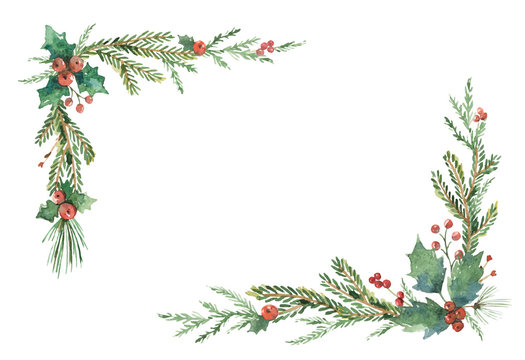 Christmas Tree Switch OnSaturday 3rd December 2022At 7.30pmOur children have all contributed to the decorating of this and each made an Eco Friendly decoration to hang on the tree.